ПАСПОРТ УСЛУГИ (ПРОЦЕССА) ООО «Вертикаль»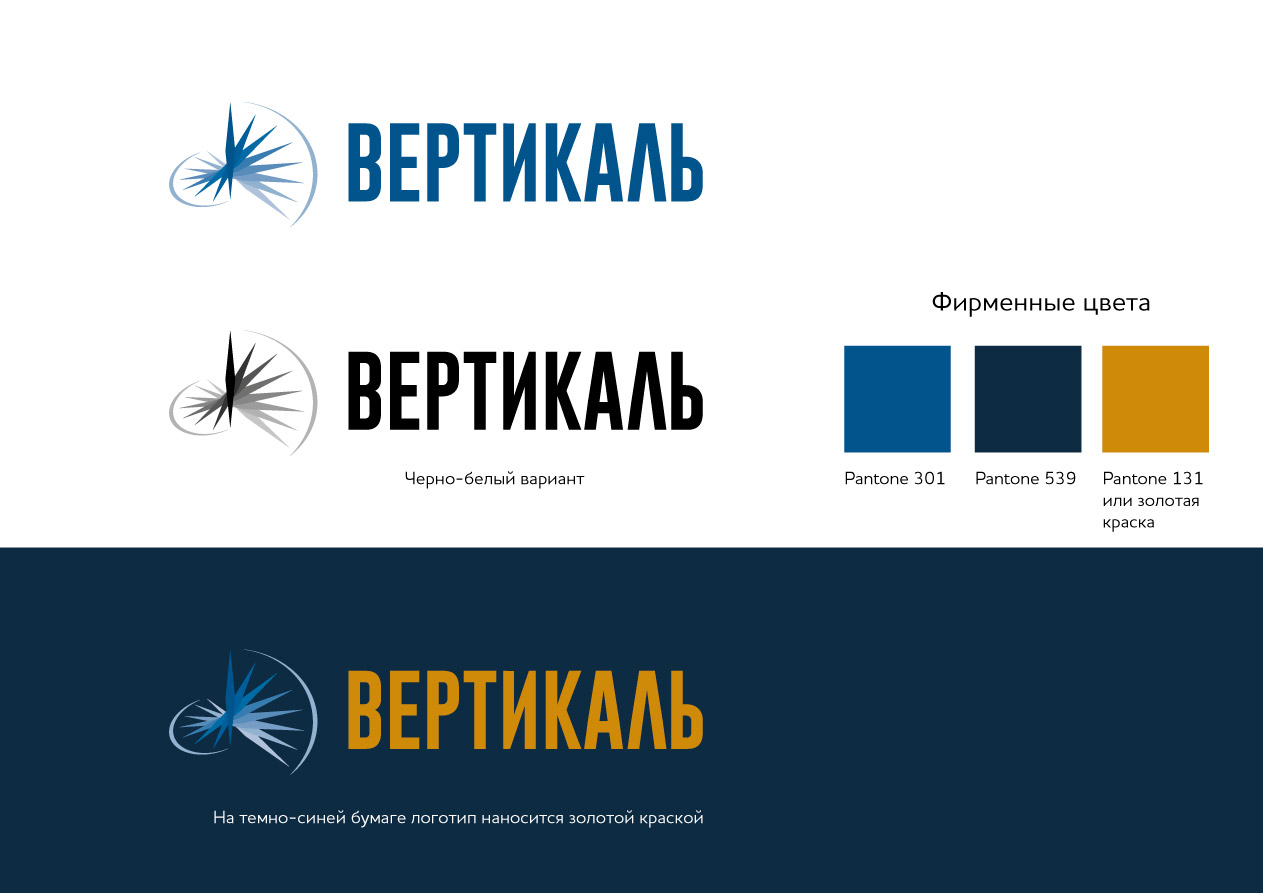 КОД 2.4 ВРЕМЕННОЕ ТЕХНОЛОГИЧЕСКОЕ ПРИСОЕДИНЕНИЕ К ЭЛЕКТРИЧЕСКИМ СЕТЯМ СЕТЕВОЙ ОРГАНИЗАЦИИКРУГ ЗАЯВИТЕЛЕЙ: физическое лицо, индивидуальный предприниматель или юридическое лицо в целях временного технологического присоединения энергопринимающих устройств по третьей категории надежности электроснабжения на уровне напряжения ниже 35 кВ до наступления срока технологического присоединения по постоянной схеме, либо когда энергопринимающие устройства являются передвижными и имеют максимальную мощность до 150 кВт включительно на срок до 12 месяцев.РАЗМЕР ПЛАТЫ ЗА ПРЕДОСТАВЛЕНИЕ УСЛУГИ (ПРОЦЕССА) И ОСНОВАНИЕ ЕЕ ВЗИМАНИЯ: Размер платы за технологическое присоединение энергопринимающих устройств рассчитывается исходя из величины максимальной мощности присоединяемых энергопринимающих устройств с применением стандартизированных тарифных ставок, установленных уполномоченным органом исполнительной власти в области государственного регулирования тарифов.В случае технологического присоединения энергопринимающего устройства максимальной мощностью, не превышающей 15 кВт включительно (с учетом ранее присоединенных в данной точке присоединения энергопринимающих устройств) по третьей категории надежности (по одному источнику электроснабжения) при условии, что расстояние от границ участка заявителя до объектов электросетевого хозяйства на уровне напряжения до 20 кВ включительно необходимого заявителю класса напряжения сетевой организации, в которую подана заявка, составляет не более 300 метров в городах и поселках городского типа и не более 500 метров в сельской местности, а также при условии, что одно и то же лицо в границах муниципальных районов, городских округов может осуществить технологическое присоединение энергопринимающих устройств, принадлежащих ему на праве собственности или на ином законном основании, с платой за технологическое присоединение в размере 550,00 рублей (с учетом НДС) не более одного раза в течение 3 лет - размер платы 550,00 рублей.УСЛОВИЯ ОКАЗАНИЯ УСЛУГИ (ПРОЦЕССА): намерение заявителя временного технологического присоединения энергопринимающих устройств по третьей категории надежности электроснабжения на уровне напряжения ниже 35 кВ до наступления срока технологического присоединения по постоянной схеме, либо когда энергопринимающие устройства являются передвижными и имеют максимальную мощность до 150 кВт включительно на срок до 12 месяцев.РЕЗУЛЬТАТ ОКАЗАНИЯ УСЛУГИ (ПРОЦЕССА): технологическое присоединение энергопринимающих устройств Заявителя.ОБЩИЙ СРОК ОКАЗАНИЯ УСЛУГИ (ПРОЦЕССА): В случаях осуществления технологического присоединения к электрическим сетям классом напряжения до 20 кВ включительно, при этом расстояние от существующих электрических сетей необходимого класса напряжения до границ участка, на котором расположены присоединяемые энергопринимающие устройства, составляет не более 300 метров в городах и поселках городского типа и не более 500 метров в сельской местности:если от сетевой организации не требуется выполнение работ по строительству (реконструкции) объектов электросетевого хозяйства, включенных (подлежащих включению) в инвестиционные программы сетевых организаций (в том числе смежных сетевых организаций), и (или) объектов по производству электрической энергии, за исключением работ по строительству объектов электросетевого хозяйства от существующих объектов электросетевого хозяйства до присоединяемых энергопринимающих устройств и (или) объектов электроэнергетики - 15 рабочих дней (если в заявке не указан более продолжительный срок) с даты заключения договора при временном технологическом присоединении;15 рабочих дней (если в заявке не указан более продолжительный срок) - при временном технологическом присоединении заявителей, энергопринимающие устройства которых являются передвижными и имеют максимальную мощность до 150 кВт включительно, если расстояние от энергопринимающего устройства заявителя до существующих электрических сетей необходимого класса напряжения составляет не более 300 метров;При несоблюдении всех вышеуказанных условий - 1 год с даты заключения договора.СОСТАВ, ПОСЛЕДОВАТЕЛЬНОСТЬ И СРОКИ ОКАЗАНИЯ УСЛУГИ (ПРОЦЕССА):КОНТАКТНАЯ ИНФОРМАЦИЯ ДЛЯ НАПРАВЛЕНИЯ ОБРАЩЕНИЙ: Номер телефонного центра обслуживания ООО «Вертикаль»: +7 (495) 983 35 16Адрес электронной почты ООО «Вертикаль»: info@vertikal-e.ru Адрес обслуживания клиентов: г. Москва, ул. Образцова, д. 31, стр. 1Интернет-приемная, Личный кабинет Заявителя на официальном сайте ООО «Вертикаль»: http://vertikal-energo.ru/№ЭтапУсловие этапаСодержаниеФорма предоставленияСрок исполненияСсылка на нормативно правовой акт1Подача заявки на технологическое присоединение1.1. Заявитель подает заявку на технологическое присоединениеОчное обращение заявителя с заявкой в офис обслуживания потребителей,письменное обращение с заявкой заказным письмом с уведомлением,заявка по электронной форме на сайте ООО «Вертикаль» через Личный кабинетНе ограниченПункты 7 (а), 8, 9, 10, 14 Правил технологического присоединения энергопринимающих устройств потребителей электрической энергии1Подача заявки на технологическое присоединениеПри отсутствии сведений и документов,  установленных законодательством1.2. Сетевая организация направляет уведомление заявителю о недостающих сведениях и/или документах к заявке6 рабочих дней после получения заявкиПункт 15 Правил технологического присоединения энергопринимающих устройств потребителей электрической энергии2Заключение договора об осуществлении технологического присоединения к электрическим сетям2.1. Направление (выдача при очном посещении офиса обслуживания) сетевой организацией проекта договора об осуществлении технологического присоединения  с  техническими условиямиПисьменная форма проекта договора, подписанного со стороны сетевой организации, направляется способом, позволяющим подтвердить факт получения, или выдача заявителю в офисе обслуживания потребителей10 дней со дня  получения заявки; В случае  отсутствия сведений  (документов) 30 дней с даты  получения недостающих сведенийПункт 15 Правил технологического присоединения энергопринимающих устройств потребителей электрической энергии2Заключение договора об осуществлении технологического присоединения к электрическим сетям2.2. Подписание заявителем двух  экземпляров проекта договора и направление   (представляет в офис обслуживания потребителей) одного  экземпляра сетевой организации с приложением к нему документов, подтверждающих полномочия лица, подписавшего такой договор30 дней со  дня получения заявителем проекта договора.В случае ненаправления  подписанного проекта договора  либо мотивированного отказа от его подписания через 60 дней  –  заявка аннулируется.Пункт 15 Правил технологического присоединения энергопринимающих устройств потребителей электрической энергии2Заключение договора об осуществлении технологического присоединения к электрическим сетям2.3 Направление (выдача при очном посещении офиса обслуживания) сетевой организацией откорректированного проекта договора об осуществлении технологического присоединения с  техническими условиями вследствие получения от заявителя мотивированного отказа от подписания проекта договораПисьменная форма проекта договора, подписанного со стороны сетевой организации, направляется способом, позволяющим подтвердить факт получения, или выдача заявителю в офисе обслуживания потребителей5 рабочих дней с даты получения от заявителя мотивированного требования о приведении проекта договора в соответствие с Правилами ТППункт 15 Правил технологического присоединения энергопринимающих устройств потребителей электрической энергии2Заключение договора об осуществлении технологического присоединения к электрическим сетям2.4. Сетевая организация направляет в адрес субъекта розничного рынка, указанного в заявке, с которым заявитель намеревается заключить договор энергоснабжения (купли-продажи (поставки) электрической энергии (мощности)) копию подписанного с заявителем договора и копии представленных документов заявителем.В письменной или электронной формене позднее 2 рабочих дней с даты заключения договораПункт 15 Правил технологического присоединения энергопринимающих устройств потребителей электрической энергии3Выполнение сторонами мероприятий по технологическому присоединению, предусмотренных договоромЗаключенный договор об осуществлении технологического присоединения3.1. Выполнение сетевой организацией мероприятий, предусмотренных договоромВ соответствии с условиями договораПункт 15 Правил технологического присоединения энергопринимающих устройств потребителей электрической энергии3Выполнение сторонами мероприятий по технологическому присоединению, предусмотренных договоромЗаключенный договор об осуществлении технологического присоединения3.2. Выполнение заявителем мероприятий, предусмотренных договоромВ соответствии с условиями договораПункт 15 Правил технологического присоединения энергопринимающих устройств потребителей электрической энергии3Выполнение сторонами мероприятий по технологическому присоединению, предусмотренных договоромЗаключенный договор об осуществлении технологического присоединения3.3. Направление уведомления заявителем сетевой организации о выполнении технических условий с необходимым пакетом документовПисьменное уведомление о выполнении технических условий с приложением документов:а) копии сертификатов соответствия на электрооборудование (если оборудование подлежит обязательной сертификации) и (или) сопроводительной технической документации (технические паспорта оборудования), содержащей сведения о сертификации;в) документы, содержащие информацию о результатах проведения пусконаладочных работ, приемо-сдаточных и иных испытаний;г) нормальные (временные нормальные) схемы электрических соединений объекта электроэнергетикиПосле выполнения технических условийПункты 85, 86 Правил технологического присоединения энергопринимающих устройств потребителей электрической энергии4Проверка выполнения технических условийПолучение сетевой организацией от заявителя уведомления о выполнении технических условий4.1. Проверка соответствия технических решений, параметров оборудования (устройств) и проведенных мероприятий требованиям технических условий. Осмотр (обследование) электроустановок заявителей. Мероприятия по проверке выполнения технических условий проводятся непосредственно в процессе проведения осмотраАкт осмотра (обследования) электроустановки в письменной форме.При невыполнении требований технических условий сетевая организация в письменной форме уведомляет об этом заявителя. При осмотре электроустановок замечания указываются в акте осмотра (обследования) электроустановкив течение 10 дней со дня получения от заявителя документовПункты 83-89 Правил технологического присоединения энергопринимающих устройств потребителей электрической энергии4Проверка выполнения технических условийВ случае невыполнении заявителем требований технических условий. Получение от заявителя сетевой организации уведомления об устранении замечаний по выполнению технических условий4.2. Повторный осмотр электроустановки заявителяАкт осмотра (обследования) электроустановки в письменной форме.Не позднее 3 рабочих дней после получения от заявителя уведомления об устранении замечаний с приложением информации о принятых мерах по их устранению.Пункты 89 Правил технологического присоединения энергопринимающих устройств потребителей электрической энергии4Проверка выполнения технических условий4.3. Прием в эксплуатацию прибора учета.Подписание сторонами  и передача Акт допуска в эксплуатацию прибора учета.Акт допуска в эксплуатацию прибора учета в письменной формеВ день проведения осмотраРаздел Х Основ функционирования розничных рынков электрической энергии4Проверка выполнения технических условийВ случае выполнения заявителем  требований технических условий4.3. Направление (выдача) заявителю Акта о выполнении технических условий в 2 экземплярахАкт о выполнении технических условий в письменной форме направляется  способом, позволяющим подтвердить факт получения, или выдаются заявителю в офисе обслуживания потребителейВ день проведения осмотра Пункт 88 Правил технологического присоединения энергопринимающих устройств потребителей электрической энергии4Проверка выполнения технических условий4.4. Заявитель возвращает в сетевую организацию один экземпляр подписанного со своей стороны акта о выполнении технических условийПодписанный Акт о выполнении технических условий в письменной форме направляется  способом, позволяющим подтвердить факт получения, или выдаются заявителю в офисе обслуживания потребителейВ день проведения осмотраПункты 88 Правил технологического присоединения энергопринимающих устройств потребителей электрической энергии5Присоединение объектов заявителя к электрическим сетям5.1 Осуществление сетевой организацией фактического присоединения объектов заявителя к электрическим сетям и включение коммутационного аппарата (фиксация коммутационного аппарата в положении "включено").В соответствии с условиями договораПункты 7, 18 Правил технологического присоединения энергопринимающих устройств потребителей электрической энергии5Присоединение объектов заявителя к электрическим сетям5.2. Оформление сетевой организации и направление (выдача) заявителю: Акта об осуществлении технологического присоединения;Акта разграничения границ балансовой принадлежности сторон;Акт разграничения эксплуатационной ответственности сторонПодписанные со стороны сетевой организации Акты  в письменной форме направляются способом, позволяющим подтвердить факт получения, или выдаются заявителю в офисе обслуживания потребителейВ соответствии с условиями договораПункт 19 Правил технологического присоединения энергопринимающих устройств потребителей электрической энергии5Присоединение объектов заявителя к электрическим сетям5.3. Направление сетевой организацией подписанных с  заявителем актов  в энергосбытовую организацию В письменной или электронной формеВ течение 2 рабочих дней после предоставления подписанных  заявителем актов в сетевую организациюПункт 19 Правил технологического присоединения энергопринимающих устройств потребителей электрической энергии6Отсоединение объектов заявителя от электрических сетейПо окончании срока, на который осуществлялось технологическое присоединение с применением временной схемы электроснабжения, или при наличии основания для его досрочного прекращения:а) по обращению заявителя, поданному не позднее 10 дней до планируемой даты отсоединения;б) при расторжении договора об осуществлении технологического присоединения с применением постоянной схемы электроснабжения.6.1. Сетевая организация, письменно уведомляет заявителя о дате и времени отсоединения энергопринимающих устройств заявителя от объектов электросетевого хозяйства сетевой организацииВ письменной форме направляются способом, позволяющим подтвердить факт полученияНе позднее, чем за 10 рабочих дней до дня отсоединенияПункт 55, 56 Правил технологического присоединения энергопринимающих устройств потребителей электрической энергии6Отсоединение объектов заявителя от электрических сетейПо окончании срока, на который осуществлялось технологическое присоединение с применением временной схемы электроснабжения, или при наличии основания для его досрочного прекращения:а) по обращению заявителя, поданному не позднее 10 дней до планируемой даты отсоединения;б) при расторжении договора об осуществлении технологического присоединения с применением постоянной схемы электроснабжения.6.2. Выполнение работ по отсоединению энергопринимающих устройств заявителявключительно на срок до 12 месяцев (энергопринимающие устройства являются передвижными и имеют максимальную мощность до 150 кВт);в соответствии с условиями договораПункт 55, 56 Правил технологического присоединения энергопринимающих устройств потребителей электрической энергии6Отсоединение объектов заявителя от электрических сетейПо окончании срока, на который осуществлялось технологическое присоединение с применением временной схемы электроснабжения, или при наличии основания для его досрочного прекращения:а) по обращению заявителя, поданному не позднее 10 дней до планируемой даты отсоединения;б) при расторжении договора об осуществлении технологического присоединения с применением постоянной схемы электроснабжения.6.3. Выдача Сетевой организацией Акта об отсоединении энергопринимающих устройств заявителю и направление Акта в энергосбытовую организациюВ письменной форме способом, позволяющим установить дату отправки и получения указанного актаВ течение 5 рабочих дней Пункт 56 Правил технологического присоединения энергопринимающих устройств потребителей электрической энергии